   Uủ	UYT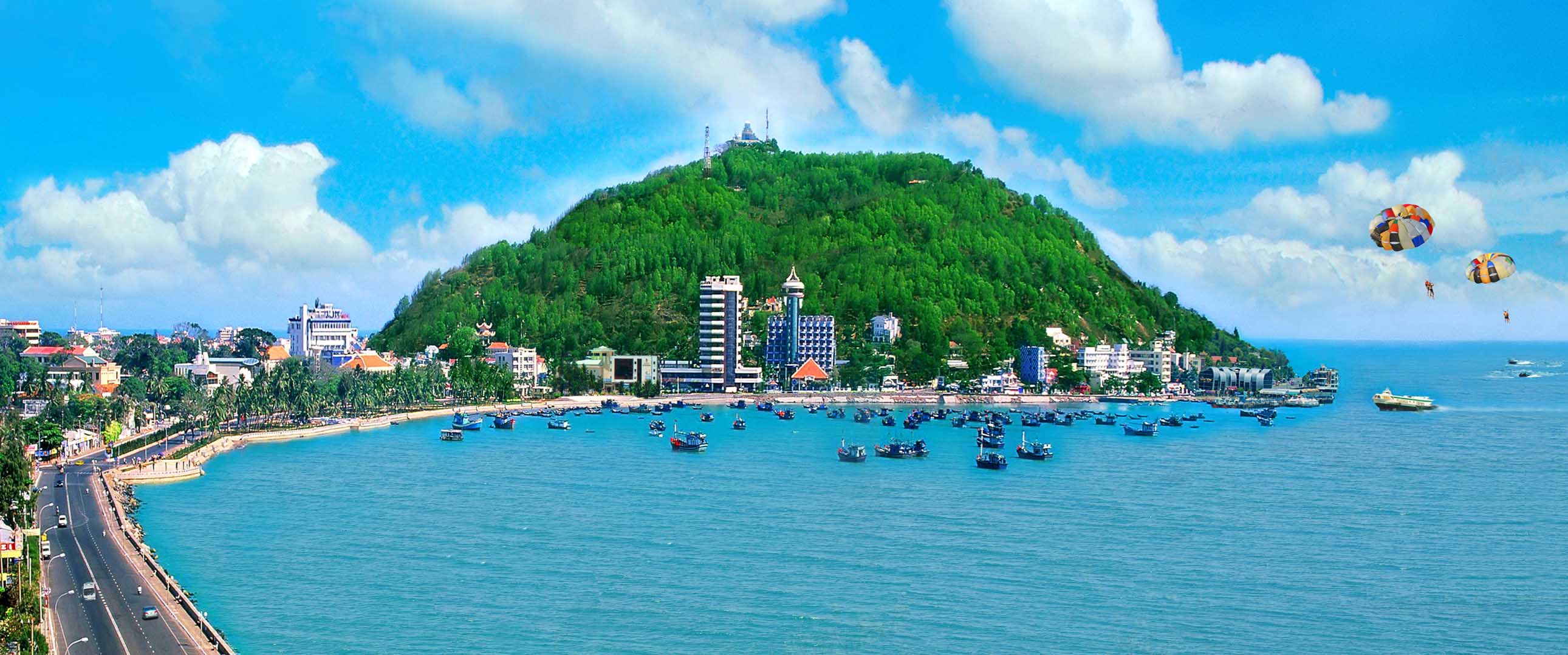 I. ĐÁNH GIÁ THỰC HIỆN NSNN NĂM 20221. Bối cảnh 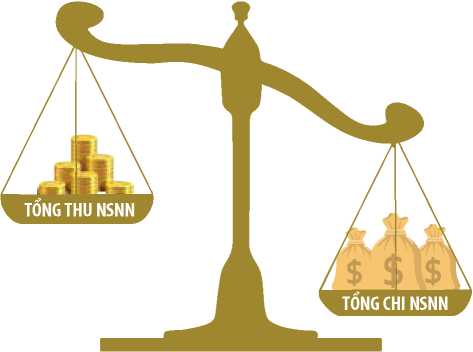 II. DỰ KIẾN DỰ TOÁN NGÂN SÁCH NHÀ NƯỚC NĂM  20231. Dự kiến các chỉ tiêu kinh tế vĩ mô năm 2023	- Tổng sản phẩm nội địa (GRDP) trừ dầu khí tăng 8,1 – 8,5%. 	- GRDP trừ dầu khí bình quân đầu người đạt 8.231 USD.	- Giá trị sản xuất công nghiệp trừ dầu khí tăng 9,24%.	- Tổng mức bán lẻ hàng hóa tăng 11,31%.	- Kim ngạch xuất khẩu trừ dầu khí đạt 7.106 triệu USD, tăng 11,23%.	- Doanh thu vận tải, kho bãi và dịch vụ hỗ trợ vận tải tăng 4%; trong đó dịch vụ cảng tăng 5,33%.	- Doanh thu dịch vụ lưu trú tăng 11,16%; doanh thu dịch vụ lữ hành tăng 12,83%.	- Giá trị sản xuất nông nghiệp tăng 4,02%; giá trị sản xuất lâm nghiệp tăng 1,05%; giá trị sản xuất ngư nghiệp tăng 3,18%.	- Tổng vốn đầu tư phát triển trên địa bàn đạt 58.827 tỷ đồng, tăng 6,54%.	- Tổng thu ngân sách trên địa bàn khoảng 88.591 tỷ đồng, bằng 123,8% so với dự toán năm 2022 và bằng 80,7% so với ước thực hiện năm 2022. Trong đó: thu dầu thô 23.900 tỷ đồng, bằng 144% so với dự toán năm 2022 và bằng 53,7% so với ước thực hiện năm 2022; thu xuất nhập khẩu 21.700 tỷ đồng, bằng 106,9% so với dự toán năm 2022 và bằng 106,9% so với ước thực hiện năm 2022; thu ngân sách nội địa 42.991 tỷ đồng, bằng 124,1% so với dự toán năm 2022 và bằng 95,5% so với ước thực hiện năm 2022.	- Tổng chi ngân sách trên địa bàn ước khoảng 27.140,25 tỷ đồng, bằng 99,2% so với dự toán năm 2022 và bằng 104,49% so với ước thực hiện năm 2022, trong đó: Chi đầu tư phát triển 15.232,33 tỷ đồng, bằng 110,1% so với dự toán năm 2022 và bằng 120,39% so với ước thực hiện năm 2022; chi thường xuyên 10.415,57 tỷ đồng, bằng 102,5% so với dự toán năm 2022 và bằng 102,06% so với ước thực hiện năm 2022.2. Mục tiêu cụ thể2.1. Về thu NSNNa. Nguyên tắc xây dựng dự toán thu NSNN:b.  Dự kiến dự toán thu NSNN năm 20233.2. Về chi NSNNa. Nguyên tắc bố trí chi NSNNMột số nội dung trọng tâm như sau:b. Dự kiến dự toán chi NSĐP năm 2023III. DỰ KIẾN KẾ HOẠCH TÀI CHÍNH - NSNN 05 NĂM 2021-20252. 